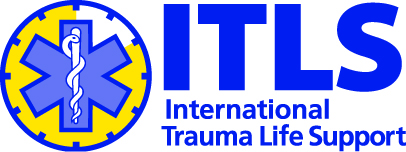 APPLICATIONITLS Training CentreDate of Application: ____/____/____							   mm/dd/yy(1)	What organization is applying to become an ITLS training centre? Name ________________________________________________________Address _____________________________________________________________________________________________________________________Country __________________________ ZIP/Postal Code _______________Telephone ________________________ Fax _________________________Website _________________________________________________________A letter of support from the sponsoring organization with signature of responsible individual must accompany the application.(2)	What is the purpose of the organization?	___________________________________________________________________	___________________________________________________________________	___________________________________________________________________(3)	Where is the centre be located?Name ________________________________________________________Address _____________________________________________________________________________________________________________________Country __________________________ ZIP/Postal Code _______________Telephone ________________________ Fax _________________________Email _________________________________________________________(4)	What ITLS courses do you intend to offer?	___ ITLS Provider – Basic	___ ITLS Provider – Advanced	___ ITLS Provider – Combined	___ ITLS Military		___ ITLS Instructor		____eTrauma	___ ITLS Pediatric		___ ITLS Access		____eTrauma Completer(5)	How many students per year do you estimate you will train in ITLS?	Provider______________________	Military ______________________	Instructor ____________________	Pediatric ______________________	Access________________________	eTrauma ______________________(6)	In what language will the ITLS courses be taught? _______________________(7)	Who will be the Centre Coordinator?		Name ________________________________________________________Credentials ____________________________________________________		Title __________________________________________________________		Address (if different from above)		______________________________________________________________		______________________________________________________________		Phone __________________________ Fax __________________________		Email _________________________________________________________		Summary of Qualifications and Experience:		______________________________________________________________		______________________________________________________________		______________________________________________________________		______________________________________________________________		______________________________________________________________		____________________________________________________________________________________________________________________________		Please attach a current CV.(8)	Who will be the Centre Medical Director?		Name ________________________________________________________Credentials ____________________________________________________		Title __________________________________________________________		Address (if different from above)		______________________________________________________________		______________________________________________________________		Phone __________________________ Fax __________________________		Email _________________________________________________________		Summary of Qualifications and Experience:		______________________________________________________________		______________________________________________________________		______________________________________________________________		______________________________________________________________		______________________________________________________________		____________________________________________________________________________________________________________________________		Please attach a current CV.(9)	Please identify the ITLS instructors you intend to use and where they received their ITLS certification. Please attach copies of their ITLS cards:		Name						Chapter Certified		1)______________________________________________________________		2)______________________________________________________________		3)______________________________________________________________		4)______________________________________________________________		5)______________________________________________________________		6)______________________________________________________________		7)______________________________________________________________		8)______________________________________________________________(10)	Please describe the student you will be training in ITLS:	___________________________________________________________________	___________________________________________________________________	______________________________________________________________________________________________________________________________________(11)	Please describe the training facility that will be used for ITLS courses. Photos are encouraged.	___________________________________________________________________	___________________________________________________________________	___________________________________________________________________(12)	What arrangements does the centre have in terms of administrative support?	___________________________________________________________________	___________________________________________________________________
(13)	Please add any other relevant information in support of your application:	___________________________________________________________________	___________________________________________________________________	___________________________________________________________________	___________________________________________________________________	___________________________________________________________________I hereby agree that as the designated ITLS Training Centre Coordinator I will undertake the duties of the position with diligence and abide by the ITLS Training Centre Policy and Procedure manual and the ITLS rules and guidelines.________________________________________			_______________________
Printed Name								Date________________________________________
SignatureI hereby agree that as the designated ITLS Training Centre Medical Director I will undertake the duties of the position with diligence and abide by the ITLS Training Centre Policy and Procedure manual and the ITLS rules and guidelines.________________________________________			_______________________
Printed Name								Date________________________________________
SignaturePlease submit an electronic copy of your application and 
proposed ITLS Policy and Procedure Manual to:ITLS 888.495.ITLS630.495.6442630.495.6404 Faxwww.itrauma.orgRev.2017